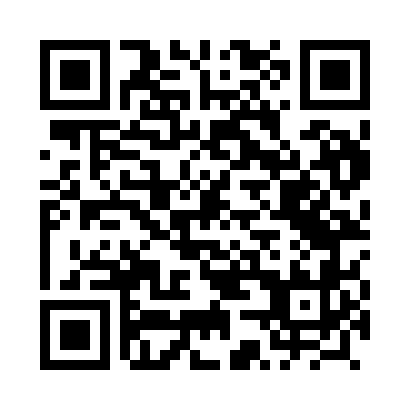 Prayer times for Policko, PolandMon 1 Apr 2024 - Tue 30 Apr 2024High Latitude Method: Angle Based RulePrayer Calculation Method: Muslim World LeagueAsar Calculation Method: HanafiPrayer times provided by https://www.salahtimes.comDateDayFajrSunriseDhuhrAsrMaghribIsha1Mon4:296:311:015:287:329:272Tue4:266:281:015:297:349:293Wed4:236:261:005:307:369:314Thu4:206:241:005:317:379:335Fri4:176:211:005:337:399:366Sat4:146:1912:595:347:419:387Sun4:116:1712:595:357:439:418Mon4:086:1512:595:367:449:439Tue4:056:1212:595:387:469:4610Wed4:026:1012:585:397:489:4811Thu3:586:0812:585:407:509:5112Fri3:556:0512:585:417:519:5313Sat3:526:0312:585:427:539:5614Sun3:496:0112:575:447:559:5815Mon3:455:5912:575:457:5710:0116Tue3:425:5712:575:467:5810:0417Wed3:395:5412:575:478:0010:0718Thu3:355:5212:565:488:0210:0919Fri3:325:5012:565:498:0310:1220Sat3:295:4812:565:518:0510:1521Sun3:255:4612:565:528:0710:1822Mon3:225:4412:565:538:0910:2123Tue3:185:4112:555:548:1010:2424Wed3:155:3912:555:558:1210:2725Thu3:115:3712:555:568:1410:3026Fri3:075:3512:555:578:1610:3327Sat3:045:3312:555:588:1710:3628Sun3:005:3112:555:598:1910:3929Mon2:565:2912:556:008:2110:4330Tue2:525:2712:546:018:2210:46